DIGRIETta’...........dwar il-boroż tan-nikotina ħielsa mit-tabakk Skont it-Taqsima 19(4) tal-Att Nru 110/1997 Koll., dwar oġġetti tal-ikel u prodotti tat-tabakk u dwar emendi għal ċerti atti relatati, kif emendat bl-Att Nru 174/2021 Koll. (minn hawn ’il quddiem l-“Att”), il-Ministeru tas-Saħħa jistabbilixxi dan li ġej:Taqsima 1SuġġettDan id-Digriet jirregola ir-rekwiżiti għall-kompożizzjoni, id-dehra, il-kwalità u l-karatteristiċi tal-boroż tan-nikotina ħielsa mit-tabakk (minn hawn ’il quddiem “il-borża tan-nikotina”);it-tikkettar tal-boroż tan-nikotina, inklużi l-elementi u l-karatteristiċi projbiti; uil-metodu, l-iskadenzi u l-ambitu tal-obbligu ta’ notifika għall-manifatturi u l-importaturi tal-boroż tan-nikotina.Taqsima 2Rekwiżiti ta’ kwalità u kompożizzjoni tal-boroż tan-nikotina (1) Il-boroż tan-nikotina jista’ jkun fihom biss nikotina jew melħ tan-nikotina u sustanzi, li, fil-forma orali, dermali jew tal-inalazzjoni, ma jippreżentawx riskju għas-saħħa tal-bniedem fil-konċentrazzjoni użata, meta jintużaw skont l-istruzzjonijiet għall-użu. (2) L-addittivi elenkati fil-Parti B tal-Anness II tar-Regolament (KE) Nru 1333/2008 tal-Parlament Ewropew u tal-Kunsill tas-16 ta’ Diċembru 2008 dwar l-addittivi tal-ikel biss jistgħu jintużaw bħala addittivi fil-boroż tan-nikotina.  Ingredjenti oħra minbarra dawk elenkati fil-lista skont it-Taqsima 5(2) jistgħu jinżammu fil-boroż tan-nikotina fi kwantitajiet żgħar biss jekk ikun teknikament impossibbli li tiġi evitata l-preżenza ta’ tali traċċi matul il-manifattura tal-boroż tan-nikotina.  (3) Dawn li ġejjin ma għandhomx jiżdiedu mal-boroż tan-nikotina bħala sustanzi separati:  a) vitamini), minerali1), jew ingredjenti oħra li jagħtu l-impressjoni li huma ta’ benefiċċju għas-saħħa jew jippreżentaw riskju mnaqqas għas-saħħa;b) sustanzi li joħolqu dipendenza)  bl-eċċezzjoni tan-nikotina u tal-imluħa tan-nikotina;c) kaffeina, tawrina jew stimulanti oħra assoċjati mal-enerġija u mal-vitalità;d) ingredjenti li għandhom proprjetajiet karċinoġeniċi, mutaġeniċi jew tossiċi għar-riproduzzjoni, bl-eċċezzjoni tan-nikotina u tal-imluħa tan-nikotina; ue) sustanzi elenkati fl-Anness 1 ta’ dan id-Digriet. (4) Pakkett wieħed ma għandux ikun fih aktar minn 240 mg ta’ nikotina u għandu jkun fih mill-inqas 20 doża ta’ borża ta’ nikotina.  Skont it-Taqsima 12k(2)(c) tal-Att, il-kontenut totali ta’ nikotina tal-prodott għandu jiġi indikat f’milligrammi. (5)  Doża waħda ta’ borża tan-nikotina jista’ jkun fiha massimu ta’ 12 mg ta’ nikotina. (6) Doża ta’ borża tan-nikotina, skont it-Taqsima 12k(2)(d) tal-Att, tikkonsisti minn: a) borża tan-nikotina ppakkjata individwalment li tinsab f’pakkett individwali li ma joħloqx riskju serju) għas-saħħa tal-bniedem; ub) imballaġġ li jittiekel jew li ma jittikilx sikur għas-saħħa tal-bniedem f’konformità mar-rekwiżiti tal-Artikolu 3(1) tar-Regolament (KE) Nru 1935/2004 tal-Parlament Ewropew u tal-Kunsill tas-27 ta’ Ottubru 2004 dwar materjali u oġġetti maħsuba biex jiġu f’kuntatt ma’ l-ikel u li jħassar id-Direttivi 80/590/KEE u 89/109/KEE, u r-rekwiżiti tal-Artikolu 4(a) u (e) fil-parti li tikkonċerna r-rekwiżiti tal-kompożizzjoni tar-Regolament tal-Kummissjoni (UE) Nru 10/2011 tal-14 ta’ Jannar 2011 dwar il-materjali u oġġetti tal-plastik maħsuba li jiġu f’kuntatt mal-ikel, u r-rekwiżiti tat-Taqsima 3(1) tad-Digriet Nru 38/2001 Koll. dwar ir-rekwiżiti tal-iġjene għall-prodotti maħsuba biex jiġu f’kuntatt mal-ikel u l-ikliet, kif emendati; uc) taħlita kimika magħluqa li fiha n-nikotina jew il-melħ tan-nikotina f’konformità mal-leġiżlazzjoni rilevanti tal-Unjoni Ewropea).Taqsima 3Id-dehra u l-proprjetajiet tal-boroż tan-nikotina Il-pakkett individwali nnifsu u kwalunkwe imballaġġ ta’ barra tal-borża tan-nikotina ma għandhomx jixbhu l-ikel, prodott kożmetiku jew ġugarell bil-forma, id-daqs, il-kulur, it-tpinġija, l-istiker jew id-deskrizzjoni tiegħu. L-imballaġġ ta’ barra tal-borża tan-nikotina huwa l-imballaġġ li fih jitqiegħdu fis-suq il-boroż tan-nikotina u li jkun fih pakkett individwali jew sett ta’ pakketti individwali;  l-imballaġġ trasparenti ma għandux jitqies bħala imballaġġ ta’ barra.  (2) Il-pakkett individwali ta’ borża tan-nikotina, li jfisser l-iżgħar pakkett individwali mqiegħed fis-suq, għandu jkun protett minn kull manipulazzjoni mhux mixtieqa li, b’mod partikolari, tippreġudika l-integrità tal-prodott u tmur kontra l-għan li għalih huma maħsuba l-boroż tan-nikotina, speċjalment kontra l-immaniġġar ta’ pakketti individwali mit-tfal. Taqsima 4Tikkettar ta’ pakketti individwali u l-imballaġġ ta’ barraInformazzjoni skont it-Taqsima 12k(2) tal-Att jiġi stampat b’mod li ma jitħassarx;ikun viżibbli; uma għandux ikun mgħotti meta jitqiegħed fis-suq.(2) L-imballaġġ tal-unità u l-imballaġġ ta’ barra għandhom ikunu mmarkati bl-isem tal-marka kif ukoll bl-isem tas-subtip), jekk jeżisti wieħed għall-prodott partikolari.  L-isem tal-marka jista’ jieħu linja waħda biss.  L-isem tas-subtip għandu jieħu linja waħda biss u għandu jidher direttament taħt l-isem tal-marka.  It-test imnaqqax għandu jkun f’direzzjoni parallela mal-kliem tat-twissija dwar is-saħħa.  L-isem tas-subtip tal-borża tan-nikotina jfisser l-isem użat biex jiddistingwi diversi boroż tan-nikotina tal-istess isem tal-marka.  (3) L-imballaġġ ta’ barra li jkun fih aktar minn pakkett wieħed għandu jkollu l-informazzjoni “borża tan-nikotina ħielsa mit-tabakk” darba u l-għadd ta’ pakketti individwali li jinsabu fl-imballaġġ ta’ barra. (4) L-imballaġġ tal-pakkett individwali u l-imballaġġ ta’ barra tal-borża tan-nikotina għandhom:  in-numru ta’ identifikazzjoni tal-prodott li bih il-prodott jiġi nnotifikat permezz tal-Punt tad-Dħul Komuni4); il-kontenut ta’ nikotina f’mg għal kull doża waħda ta’ borża ta’ nikotina;l-għadd ta’ dożi ta’ borża ta’ nikotina f’pakkett individwali;id-data “aħjar qabel”;sinjal grafiku flimkien mat-test “Dan il-prodott mhuwiex maħsub għal persuni taħt it-18-il sena” u s-sentenzi li ġejjin: “Dan il-prodott mhuwiex maħsub għal nisa tqal.”, “Dan il-prodott mhuwiex maħsub għan-nisa li jreddgħu.” u “Żomm fejn ma jintlaħaqx mit-tfal.”;  id-dehra tat-tikketta grafika “Dan il-prodott mhuwiex maħsub għal persuni taħt it-18-il sena” hija stabbilita fl-Anness 2 ta’ dan id-Digriet; u l-informazzjoni skont l-Artikolu 9)(1)(c) tar-Regolament (UE) Nru 1169/2011 tal-Parlament Ewropew u tal-Kunsill tal-25 ta’ Ottubru 2011 dwar l-għoti ta’ informazzjoni dwar l-ikel lill-konsumaturi, li jemenda r-Regolamenti (KE) Nru 1924/2006 u (KE) Nru 1925/2006 tal-Parlament Ewropew u tal-Kunsill u li jħassar id-Direttiva tal-Kummissjoni 87/250/KEE, id-Direttiva tal-Kunsill 90/496/KEE, id-Direttiva tal-Kummissjoni 1999/10/KE, id-Direttiva 2000/13/KE tal-Parlament Ewropew u tal-Kunsill, id-Direttivi tal-Kummissjoni 2002/67/KE u 2008/5/KE u r-Regolament tal-Kummissjoni (KE) Nru 608/2004.Taqsima 5(1) L-imballaġġ tal-pakkett individwali u l-imballaġġ ta’ barra tal-borża tan-nikotina jista’ jkollhom barcode sewda waħda fuq sfond abjad.  Il-barcode ma għandhiex turi immaġni, disinn, jew simbolu li jixbah xi ħaġa oħra għajr barcode. (2) L-ingredjenti li jinsabu fil-boroż tan-nikotina għandhom jiġu elenkati f’ordni dixxendenti skont il-piż.  Jekk wieħed mill-ingredjenti jkun melħ tan-nikotina, l-ammont ta’ melħ tan-nikotina li jinsab fid-doża għandu jiġi indikat f’mg.  (3) Twissija dwar is-saħħa tfisser twissija dwar l-effetti negattivi tal-boroż tan-nikotina fuq is-saħħa tal-bniedem.  It-twissijiet dwar is-saħħa fuq kull pakkett individwali u fuq kwalunkwe imballaġġ ta’ barra tal-borża tan-nikotina għandhom jaqraw:  “Dan il-prodott fih in-nikotina u faċli joħloq vizzju.”  L-ebda test addizzjonali ma jista’ jidher fuq l-imballaġġ skont it-tieni sentenza li jista’ jikkummenta, jagħmel parafrażi jew jirreferi għat-twissija dwar is-saħħa bi kwalunkwe mod.  (4) It-twissija dwar is-saħħa speċifikata fil-paragrafu 3 għandha: titqiegħed b’mod parallel mat-test prinċipali fuq il-parti riżervata għal din it-twissija;tiġi stampata b’tipa Helvetica sewda, grassa filwaqt li jiġi ppreżervat l-ispazjar tal-karattri prestabbilit, li huwa 100 %, u spazji normali, fuq sfond abjad; id-daqs tal-punt tat-tipa għandu jkun tali li t-test rilevanti jkopri kemm jista’ jkun il-wiċċ riżervat għalih; tkun iċċentrata fuq iż-żona riżervata għaliha;tkun parallela mat-tarf tal-ġenb tal-pakkett individwali jew l-imballaġġ ta’ barra fil-każ ta’ pakketti ta’ forma kubojdali u simili; tkopri 30 % tal-erja tal-wiċċ tal-unità ta’ imballaġġ u ta’ kwalunkwe ppakkjar estern li fuqu tkun stampata t-twissija dwar is-saħħa;tkun indikata fuq iż-żona flimkien mal-isem tal-marka u l-isem tas-subtip; utibqa’ mingħajr ħsara meta l-unità ta’ imballaġġ tinfetaħ bil-mod tas-soltu.(5) It-tikkettar tal-pakkett individwali nnifsu u ta’ kwalunkwe imballaġġ ta’ barra tal-borża tan-nikotina ma għandu jkun fih l-ebda element jew karatteristika li tippromwovi l-borża tan-nikotina jew il-konsum tagħha billi toħloq impressjoni falza tal-karatteristiċi, l-effetti fuq is-saħħa, ir-riskji u l-emissjonijiet tal-prodott;tissuġġerixxi li l-borża tan-nikotina hija inqas ta’ ħsara minn prodotti oħra, għandha effetti vitalizzanti, enerġizzanti, ta’ fejqan jew ta’ tiġdid, jew li l-karatteristiċi ta’ prodott tal-biedja organika, huma ta’ oriġini naturali, għandhom benefiċċji oħra għas-saħħa jew għall-istil tal-ħajja;tixbaħ prodott tal-ikel jew prodott kożmetiku jew ġugarell; jewtissuġġerixxi li l-borża tan-nikotina żiedet il-bijodegradabbiltà jew benefiċċji ambjentali oħra. (6) Il-pakkett individwali u kwalunkwe imballaġġ ta’ barra tal-borża tan-nikotina ma għandhomx a) jindikaw il-benefiċċji finanzjarji, inkluż permezz ta’ vawċers stampati, offerti ta’ skont, distribuzzjoni b’xejn, offerti ta’ “tnejn għal wieħed” jew offerti simili oħra;b)	ikun fihom kwalunkwe element assoċjat ma’ sustanzi illegali jew perikolużi, jew jippromwovu mġiba soċjalment mhux mixtieqa, jew jissuġġerixxu l-possibbiltà akbar li jinkiseb suċċess soċjali; c)	ikun fihom kwalunkwe element li direttament jew indirettament jimmira lejn minorenni abbażi tal-kultura tal-minorenni;  d)	ikun fihom kwalunkwe element relatat ma’ togħmiet u aromatizzanti li jevokaw prodotti tal-ħelu li jistgħu jkunu partikolarment attraenti għall-minorenni. (7) Element jew karatteristika li hija pprojbita skont il-paragrafi 5 jew 6 tista’ tkun test, simbolu, isem, isem tal-marka, marka figurattiva jew marka oħra.  L-elementi relatati mat-togħma tal-prodott jistgħu jiġu elenkati fuq il-prodott biss fil-forma ta’ test . Taqsima 6Il-metodu u l-ambitu tal-obbligu ta’ notifika meta l-boroż tan-nikotina jitqiegħdu fis-suq In-notifiki skont it-Taqsima 12k(4)(a) tal-Att isiru permezz tal-Portal Komuni tad-Dħul tal-UE (minn hawn ’il quddiem “EU-CEG”) skont id-Deċiżjoni ta’ Implimentazzjoni li tistabbilixxi l-format għall-preżentazzjoni u l-iżvelar tal-informazzjoni dwar il-prodotti tat-tabakk. In-notifika hija simili għal dik tal-prodotti tat-tabakk għall-użu orali), skont il-marka u t-tip ta’ tabakk għall-użu orali.  Din in-notifika tinkludi mill-inqas: lista tal-ingredjenti kollha li jinsabu fil-boroż tan-nikotina skont l-isem tal-marka u t-tip, inkluża l-kwantità tagħhom;data tossikoloġika dwar l-ingredjenti msemmija fil-punt (a), b’mod partikolari fir-rigward tal-effetti orali, dermali u ta’ inalazzjoni tagħhom fuq is-saħħa tal-konsumaturi, u kwalunkwe effett ta’ dipendenza tagħhom, bil-lingwa Ċeka;skeda ta’ data ta’ sigurtà mfassla f’konformità mal-leġiżlazzjoni tal-Unjoni Ewropea applikabbli direttament li tirregola s-sustanzi kimiċi); informazzjoni dwar id-dożi u l-konsum tan-nikotina meta tintuża f’kundizzjonijiet normali jew prevedibbli; ul-isem u l-informazzjoni ta’ kuntatt tal-manifattur, tal-entità korporattiva responsabbli jew tal-persuna fiżika fl-Unjoni Ewropea, u jekk applikabbli, tal-importatur fl-Unjoni Ewropea.Qabel l-ewwel notifika skont it-Taqsima 12k(4)(a) tal-Att, il-manifattur jew l-importatur għandu jitlob ID tas-Sottomittent lill-operatur tal-EU-CEG. Il-manifattur jew l-importatur għandu, fuq talba, jippreżenta informazzjoni li jkun fiha d-data ta’ identifikazzjoni tiegħu u l-verifika tal-attivitajiet f’konformità mal-liġi nazzjonali tal-Istat Membru fejn ikun stabbilit.  L-ID tas-Sottomittent għandha tintuża għan-notifiki sussegwenti kollha li jsiru permezz tal-EU-CEG u f’kull korrispondenza sussegwenti mal-Ministeru tas-Saħħa.  Abbażi tal-ID tas-Sottomittent, il-manifattur jew l-importatur għandu jassenja numru tal-ID tal-borża tan-nikotina lil kull prodott li jeħtieġ li jiġi nnotifikat. Meta jippreżentaw notifiki ta’ prodotti tal-istess kompożizzjoni u dehra, il-manifattur u l-importatur għandhom jużaw l-istess numru tal-ID tal-borża tan-nikotina, sakemm ma jkunx speċifikat mod ieħor f’dan id-Digriet.  Il-proċedura skont il-paragrafu 3 għandha tapplika irrispettivament mil-marka u mis-subtip tal-prodott u l-għadd ta’ swieq li fihom jiġu kkummerċjalizzati l-prodotti. Jekk ma jistax jiġi żgurat li l-istess numru tal-ID tal-borża tan-nikotina jintuża għal prodotti li għandhom l-istess kompożizzjoni u dehra, għandhom jiġu pprovduti numri tal-ID tal-borża tan-nikotina differenti assenjati lil dawn il-prodotti . In-notifiki skont it-Taqsima 12k(4)(a) u (5) tal-Att għandhom jiġu ppreżentati qabel ma l-boroż tan-nikotina jitqiegħdu fis-suq. Kwalunkwe informazzjoni li l-manifattur jew l-importatur iqis bħala sigriet kummerċjali jew b’xi mod ieħor kunfidenzjali għandha tiġi identifikata mal-preżentazzjoni tan-notifika. L-isem tal-preżentatur, il-pajjiż li fih il-preżentatur huwa domiċiljat jew residenti, it-tip ta’ preżentatur skont l-Anness tad-Deċiżjoni ta’ Implimentazzjoni tal-Kummissjoni (UE) 2015/2186 tal-25 ta’ Novembru 2015 li tistabbilixxi format għas-sottomissjoni u d-disponibbiltà ta’ informazzjoni dwar il-prodotti tat-tabakk, in-numru tal-ID tal-borża tan-nikotina, l-isem tal-marka, l-isem tas-subtip, it-tip ta’ prodott, id-data tal-ewwel preżentazzjoni, id-data tal-aħħar aġġornament tal-preżentazzjoni, id-data li fiha l-preżentatur qiegħed jew beħsiebu jqiegħed il-prodott fis-suq ma jitqisux sigriet kummerċjali. Taqsima 7Notifika ta’ informazzjoni dwar is-suq tal-boroż tan-nikotina Notifika skont l-Artikolu 12k(4)(b) tal-Att fiha:informazzjoni aggregata dwar il-volum tal-bejgħ skont l-isem tal-marka u t-tip ta’ prodott;l-informazzjoni kollha dwar il-preferenzi ta’ gruppi differenti ta’ konsumaturi, inklużi ż-żgħażagħ, dawk li ma jpejpux u t-tipi ewlenin ta’ utenti attwali.(2) L-informazzjoni skont il-paragrafu 1(a) għandha dejjem tintbagħat mill-manifattur jew mill-importatur permezz tal-parti rilevanti tal-EU-CEG fil-forma ta’ informazzjoni numerika ġdida miżjuda għal kull sena kalendarja.  L-informazzjoni skont il-paragrafu 1(a) għandha tiġi ppreżentata mill-manifattur jew mill-importatur sal-31 ta’ Mejju tas-sena kalendarja wara tmiem is-sena kalendarja li fiha jkun sar il-bejgħ.  L-informazzjoni skont il-paragrafu 1(b) għandha tiġi ppreżentata mill-manifattur jew mill-importatur sal-31 ta’ Diċembru tas-sena kalendarja wara tmiem is-sena kalendarja li fiha jkun sar il-bejgħ.  Taqsima 8Dispożizzjonijiet tranżitorjiIl-boroż tan-nikotina li ma jikkonformawx mar-rekwiżiti stabbiliti f’dan id-Digriet u li ġew prodotti jew imqiegħda fis-suq u ttikkettati qabel id-data effettiva ta’ dan id-Digriet jistgħu jiġu offruti għall-bejgħ u mibjugħa mhux aktar tard minn 12-il xahar wara d-data effettiva ta’ dan id-Digriet. Taqsima 9Dispożizzjonijiet finaliDan id-Digriet ġie nnotifikat f’konformità mad-Direttiva (UE) 2015/1535 tal-Parlament Ewropew u tal-Kunsill tad-9 ta’ Settembru 2015 li tistabbilixxi proċedura għall-għoti ta’ informazzjoni fil-qasam tar-regolamenti tekniċi u tar-regoli dwar is-servizzi tas-Soċjetà tal-Informatika.Taqsima 10Data effettivaDan id-Digriet għandu jidħol fis-seħħ fi………………………...Ministru:Anness 1 tad-Digriet Nru.../...... Koll.Lista ta’ sustanzi projbiti li ma jistgħux jiżdiedu mal-boroż tan-nikotina bħala ingredjenti awtonomi Anness Nru 2 tad-Digriet Nru .../2023 Koll.Tikketta grafikaIt-tikketta grafika “Dan il-prodott mhuwiex maħsub għal persuni taħt it-18-il sena” bil-karattru tas-simbolu projbit (Illustrazzjoni 1) għandha forma tonda b’dijametru ta’ mill-inqas 1 cm fuq sfond abjad u ċirku b’tarf aħmar eħxen, strixxa djagonali ħamra fuq test iswed 18 fuq sfond abjad.Illustrazzjoni 1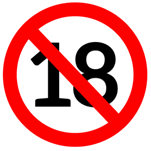 Isem tas-sustanzaNumru/numri CASaċidu agariku666-99-9aloina1415-73-2kapsaiċina404-86-4iperiċina548-04-9beta-asaron5273-86-9estragol140-67-0ċjanur tal-idroġenu3017-23-0mentofuran494-90-6ewġenol tal-metil93-15-2pulegon89-82-7; 15932-80-6 kwassina76-78-8safrol94-59-7teukrin A12798-51-5tujone(alfa u beta)546-80-5; 76231-76-0 kumarin91-64-5kolċiċina64-86-8bergamottina (furanokumarina)7380-40-76,7 - diidrossibergamottina (furanocoumarin)145414-76-2